                               Tri County Horse Club Open MWHS Show 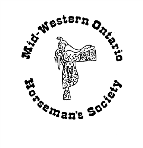 Day 2 of MWHS Brigden Summer Show Weekend    Sunday July 9, 2023 Brigden Fairgrounds,2976 Brigden Road, Brigden Ontario(entrance on Courtright Line) Judge: Rick Fleetwood              Show Contacts: Cheryl Tuckey (519)864-1373, Shelley Thomson (519)864-1462(Stall bookings mwhstreasurersthomson@gmail.com)RING #1 AT 9:00 AMWarmup Barrel Class($6) 1. Open Cloverleaf Barrel Race STAKE 2. Jr A Cloverleaf Barrel Race 3. Jr B Cloverleaf Barrel race 4. Novice Cloverleaf Barrel Race 5. Jr B Polebending 6. Open Polebending 7. Jr A Polebending 8. Open Flag Race 9. Jr A Flag 10. Open Down & Back ***LUNCH BREAK*** RING 1 Continued 31. Open English Pleasure 32. Open English Equitation 33. Jr A English Pleasure 34. Jr Horse English Pleasure 35. Open Keyhole 36. Jr A Keyhole 37 Jr B Keyhole 38. Adult Horsemanship 39. Jr A Horsemanship 40. Junior Horse Western Pleasure 41. Novice Western Pleasure 42. Open Western Pleasure STAKE43. Jr A Western Pleasure 44. Open Ranch Rail45. Open Reining 46. Open Ranch Riding ENTRY FEES: Office Fee $5 per horse Warmup Classes $6 no prize money HALTER,Walk/Jog 13 & over $6 SENIOR & NOVICE $9 JR A $6 JR B $5  STAKE $11 3D Jackpot Barrels $11Leadline,Walk/Jog 12 & under $4 Cheques payable Tri County Horse Club July 9Show management has the right to alter the class list if necessary. RING # 2 9:30 AM11.Jr B Showmanship 12.2& Under Stallions 13.3 & Over Stallions  14.2 & Under Geldings 15. 3 & Over Geldings  16. 2 & Under Mares17. 3 & Over Mares 18. Supreme Halter Horse Grand & Reserve19. Novice Showmanship20. Adult Showmanship 21. Jr A Showmanship 22. Walk/Jog/Trot on a Pony (Jr B on a pony 13.2 hands & under)**PRIZES** 23. Walk/Jog/Trot on a Horse (Jr B age on a horse over 13.2 hands)**PRIZES** 24. Leadline(rider 7 & under) **PRIZES**25. Walk/Jog/Trot on a Horse (rider 13 & over) 26. Leadline Barrels (7 & under)27. Jr B Equitation English/Western 28. Jr B Western Pleasure 29. Sr Trail Open-Rider any age on a horse over 13.2 hands, Novice- any age rider on a horse over 13.2 hands, Jr B-rider 12 years & under/pony 13.2 hands & under, Jr A-rider 18 years & under/horse over 13.2 hands (All ages as of Jan 1st) Junior Horse- Horse 5 & under over 13.2 hands, Adult- 19 years& horse over 13.2 hands Grounds Fee $5 per horse all horses must pay and sign a waiver to be on the grounds PAYBACK: Ribbons/Prizes to 5th& Grand & Reserve $20,16,12,8,5 $12,9,6,5,3, $6,5,4,3,2 $30,25,20,15,10  1st D25%,20%,15% 2nd D15%,10% 3rdD10%,5%  Prizes MWHS SCHOLARSHIP FOR YOUTH See www.midwesternhorsemanssociety.com for details 